الإتحـاد الجزائــــري لكرة القدمFÉDÉRATION ALGÉRIENNE DE FOOTBALL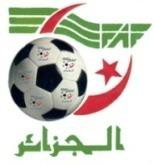 DOSSIER MEDICAL DE L’ARBITRENOM : 	PRENOM (S) : 	DATE DE NAISSANCE : / 	/ 	/  / 	/ 	/ / 	/ 	/ 	/ 	/ (JOUR / MOIS / ANNEE)SEXE :	M:	F:LIGUE :  	CARACTERISTIQUESArbitre :FIFACAFFAFInter-RégionRégionaleWilayaAutres :……………………………………………………………………………………….……………………Date ou l’année d’obtention du grade : ………………………………………………………………………………….……….ANTECEDENTS MEDICAUX :PATHOLOGIES ACTUELLES ET PASSEESANTECEDENTS FAMILIAUX (PARENTS HOMMES DE MOINS DE 55 ANS, PARENTS FEMMES DE MOINS DE 65 ANS)non	père	mère	frère/sœur	autreMort subiteMaladie coronarienneHypertensionArythmie cardiaqueChirurgie cardiaqueSyndrome de MarfanAccident de voiture inexpliquéDiabèteAutres (arthrite, etc.)PRESCRIPTION MEDICALE COURANTE DE CES 12 DERNIERS MOISnon	ouiMédicaments contre l’asthmeHypolipidémiantPsychotropeEXAMEN PHYSIQUE GENERALTaille : / 	_/ 	_/ 	/ cm	Poids: / 	_/ 	_/ 	/ kg	BMI : / 	// 	/,/ 	/ 	/Glande thyroïde :	normal	anormal Nœud lymphatique/rate	normal	anormalAcuité visuelle :  OD : / 	_/ 	/	OG : / 	/ 	/ORL :  Surdité :	Non	OuiExamen bucco-dentaireNombre de dents cariées: / 	/ 	/ Nombre de dents absentes: / / /Hygiène bucco-dentaire :	Bonne	InsuffisantePrécisez : ………………………………………………………………………………………………AbdomenPalpation	normale	anormale Si Anormal,Précisez : ………………………………………………………………………………………………… Port d’appareil médico-chirurgical :	Non	Oui Si Oui,Précisez : ………………………………………………………………………………………………………………………………………………………………………………………………………………..Symptômes du syndrome de Marfan :	NonOui : précisez : …………………………………………………………………………………………………………………………….………Déformation du thoraxLong bras et longues jambes Pieds platsScolioseDislocation du cristallinAutre  	SYSTEME CARDIOVASCULAIRERythme	normal	arythmiqueSon	normal	anormal, précisez : dédoublement paradoxal3e son 4e sonSouffle	non	oui, précisez :Systolique Ŕ intensité / /6 Diastolique Ŕ intensité / /6 ClaquementsChangements durant la manœuvre de Valsalva Changements après s’être levé brusquementŒdème périphérique	non	oui  Veine jugulaire (position à 45°)	normale	anormale Reflux hépato-jugulaire	non	ouiVaisseaux sanguinsPouls périphérique	palpable	non palpable Bruits vasculaires	non	ouiVarices	non	ouiPouls après 5 minutes de repos :	/ 	/ 	/ 	/ /minPression artérielle en position allongée sur le dos après 5 minutes de reposBras droit :	/ 	/ 	/ 	/	/ /_ 		/ 	_/ 		/ mmHg Bras gauche	/ 	/ 	/ 	/ / / 	/ 		/ 	/ mmHgECG 12 ELECTRODES* EN POSITION ALLONGEE SUR LE DOS APRES 5 MINUTES DE REPOS* Joindre une copie au contrôleRésumé de l’analyse de l’ECG :	normal	anormalSi  Anormal, précisez : ………………………………..………………………………………………………………………………………………………………………………………………………………...ECHOCARDIOGRAPHIE INITIALE :Effectuée  le : / 	/ 	/	/   /   /	/ 	/ 	/ 	/ 	/Résumé de l’échocardiographie (Joindre copie du résultat au contrôle).………………………………………………………………………………………………………………………………………………………………………………………………………………………………………………………………………………………………………………………………………………NB :- L’EXAMEN ECHOCARDIOGRAPHIQUE INITIALE EST OBLIGATOIRE QUEL QUE SOIT L’AGE DE L’ARBITRE.- DOIT ETRE RENOUVELEE DES L’AGE DE 20 ANSECG DE STRESS (TEST D’EFFORT):Dernier Test d’Effort Effectuée  le :  /   /   /	/ 	/ 	/	/ / / / /Résumé de l’preuve d’Effort (Joindre une copie du tracé de l’Epreuve d’Effort).………………………………………………………………………………………………………………………………………………………………………………………………………………………………………………………………………………………………………………………………………………NB : l’ECG DE STRESS (TEST D’EFFORT) EST DEMANDE APRES L’AGE DE 35 ANS, RENOUVELE CHAQUE DEUX ANS.AUTRES PATHOLOGIES :Non :	Oui :Si oui, précisez :………………………………………………………………………………………...……………………………………………………………………………………………………………..……………………………………………………………………………………………………………..BILAN BIOLOGIQUE (A JEUN) : * joindre les documents signés par le laboratoire.RESUME DE L’EVALUATIONSuspicion de pathologie cardiaqueNon	oui, précisez :  	Autres pathologiesNon	oui, précisez :  	L’ARBITRE CITE(E) CI-DESSOUS : SAISON SPORTIVE : 2019/ 2020NOM ET PRENOMS :  	APTE A LA PRATIQUE DE L’ARBITRAGE:Oui	NonFEDERATION ALGERIENNE DE FOOTBALL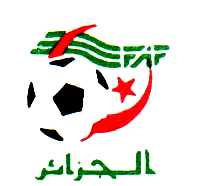 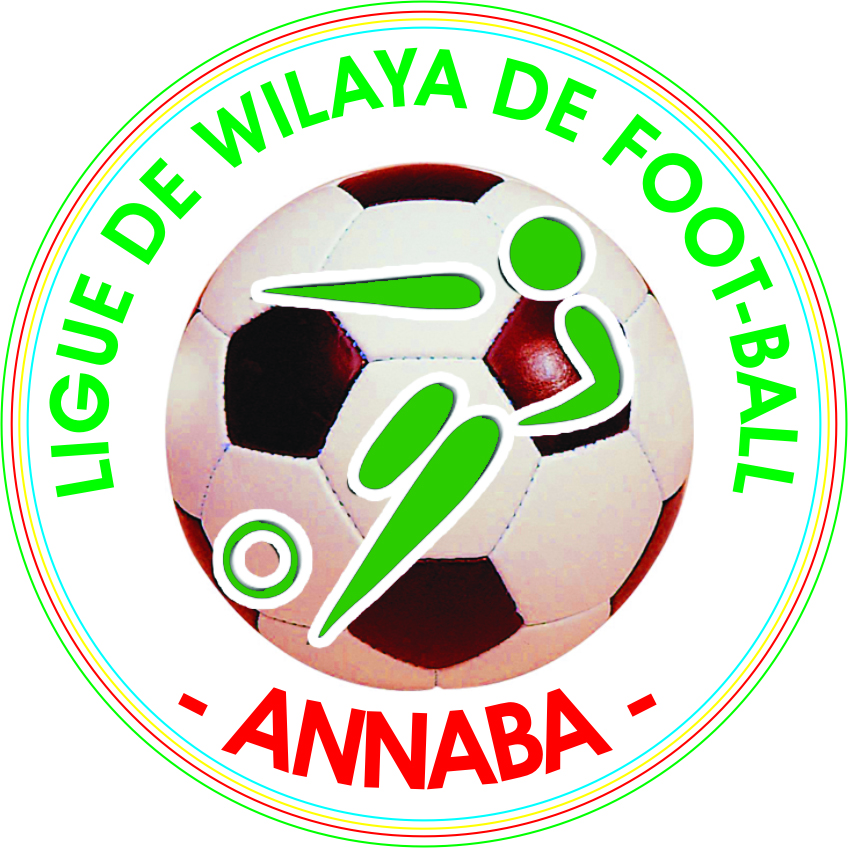 LIGUE DE WILAYA DE FOOTBALL  * ANNABA *Siège : Place Tarik Ibn Ziad BP 68  -Annaba-                             Tel Fax : (038) 45.90.05 – (038) 45.90.06Site web : www.lwfannaba.org                                            E-mail : contact@lwfannaba.orgFICHE  D’ENGAGEMENT = ARBITRE= SAISON : 2019 / 2020                                                                                                            RH : .....Nom (en majuscule) :………………………………………….… Prénom :…………………………………………………Date & lieu de naissance :……………………………………… Wilaya :……………………………………………..……Situation familiale :…………………………………………..…… Niveau d’instruction :………………………………Adresse :……………………………………………………………………………….…………………………………………………Fonction :………………………………………Employeur :……………………………………Lieu :…………………………Mobile : …………………………Fax :…………………………Email (obligatoire) :……………….……….………………Numéro : Compte Courant Postal (RIP):……………………………………………………………………………………Ligue d’origine :……………………………………………..Année d’entrée à l’Arbitrage :………………..…………Année d’accès au grade d’Arbitre Régional :………………………………………………….…………………………Club (s) à éviter :…………………………………………………………………….…………………………………………………Etes-vous disponible à arbitrer pendant les journées de semaine :    Oui                          NomJe soussigné, certifie l’exactitude des renseignements, fournis ci-dessus, m’engage, dans le cadre de l’exercice de ma fonction, à répondre à toute désignation (sauf cas de force majeure), à me conformer aux directives techniques de ma  structure et respecter les principes de déontologie définis par le Règlement du Championnat de football Amateur et le Règlement de l’Arbitre et de l’Arbitrage.Fait à ……………………………… Le ……………………………………                                                                     (Signature légalisée)FEDERATION ALGERIENNE DE FOOTBALLLIGUE  DE WILAYA DE FOOTBALL *ANNABA*Nom :……………………………………………………………………….……… Prénom : ………………………………………………………………………..………… Groupe sanguin : ……………..…RH Date et lieu de naissance : …………..…………………………………. à ………………………………………………..…………………………………….Examens subisGénéralNonOui, dans les4 dernières semainesOui, il y a plus de4 semainesSymptômes de la grippeInfections (surtout virales)Fièvre rhumatismaleCoups de chaleurCommotionAllergie nourriture/insectesAllergie médicamentsCœur et poumonNonDans les 4 dernières semainesau repos / pendant après l’effortIl y a plus de 4 semainesau repos / pendant après l’effortDouleur ou oppression thoraciqueEssoufflementSouffle courtAsthmeTouxBronchitePalpitationsArythmie cardiaqueAutres problèmes cardiaquesVertigesSyncopesNonOui, dans les4 dernières semainesOui, il y a plus de4 semainesHypertensionSouffle au cœurProfil lipidique anormalCrises, épilepsieConseillé d’arrêter le sportFatigué plus vite que coéquipiersDiarrhéesPoumons :AuscultationnormaleanormalePercussionSi Anormal,normaleanormaleGroupage Sanguin,FNS,Sodium sanguin,Potassium sanguin,Créatinémie,Cholestérol (total),Cholestérol LDL,Cholestérol HDL,Triglycérides,Glycémie à jeun,Protéine C-réactive (CRP),Acide Urique.8.MEDECIN EXAMINATEUR ET INSTITUTIONMEDECINE GENERALE (EXAMEN CLINIQUE)MEDECINE GENERALE (EXAMEN CLINIQUE)………………………………………………………………………….…………………………………………………………………………………………….…………………Cachet du médecin………………………………………………………………………….…………………………………………………………………………………………….…………………Date : ………………………………………………………………………………………………………….…………………………………………………………………………………………….…………………………………………………………………………………………….…………………………………………………………………………………………….…………………………………………………………………………………………….…………………………………………………………………………………………….…………………OPHTALMOLOGIE (ACUITE VISUELLE)OPHTALMOLOGIE (ACUITE VISUELLE)………………………………………………………………………….…………………………………………………………………………………………….…………………Cachet du médecin………………………………………………………………………….…………………………………………………………………………………………….…………………Date : ………………………………………………………………………………………………………….…………………………………………………………………………………………….…………………………………………………………………………………………….…………………………………………………………………………………………….…………………………………………………………………………………………….…………………………………………………………………………………………….…………………ELECTROCARDIOGRAMME (E.C.G)ELECTROCARDIOGRAMME (E.C.G)………………………………………………………………………….…………………Cachet du médecin………………………………………………………………………….…………………………………………………………………………………………….…………………………………………………………………………………………….…………………Date : ………………………………………………………………………………………………………….…………………………………………………………………………………………….…………………………………………………………………………………………….…………………………………………………………………………………………….…………………………………………………………………………………………….…………………………………………………………………………………………….…………………